DSWD DROMIC Report #2 on the Tornado Incidentin Lambunao, Iloiloas of 08 July 2021, 6PMSUMMARYOn 25 June 2021 at 4:00 PM, 11 barangays in Lambunao, Iloilo were struck by a tornado which caused damages to 49 houses.Source: DSWD-FO VIStatus of Affected Families / PersonsA total of 70 families or 271 persons were affected in 13 barangays in Lambunao, Iloilo (see Table 1).Table 1. Number of Affected Families / PersonsNote: Ongoing assessment and validation being conducted.Source: DSWD-FO VIStatus of Displaced Families / Individuals Outside Evacuation CenterThere are 70 families or 271 persons temporarily staying with their relatives and/or friends (see Table 2). Table 2. Number of Displaced Families / Persons Outside Evacuation CenterNote: Ongoing assessment and validation being conducted.			Source: DSWD-FO VIDamaged HousesA total of 70 houses were damaged; of which, 10 were totally damaged and 60 were partially damaged (see Table 3).Table 3. Number of Damaged HousesNote: Ongoing assessment and validation being conducted.Source: DSWD-FO VIAssistance ProvidedA total of ₱320,424.02 worth of assistance was provided to the affected families; of which, ₱224,664.02 was provided by DSWD and ₱95,760.00 from LGUs (see Table 4).Table 4. Cost of Assistance Provided to Affected Families / PersonsSource: DSWD-FO VISITUATIONAL REPORTDSWD-DRMBDSWD-FO VI*****The Disaster Response Operations Monitoring and Information Center (DROMIC) of the DSWD-DRMB is closely coordinating with DSWD-FO VI for any significant disaster response updates.Prepared by:MARIEL B. FERRARIZRODEL V. CABADDUReleasing OfficerPHOTO DOCUMENTATION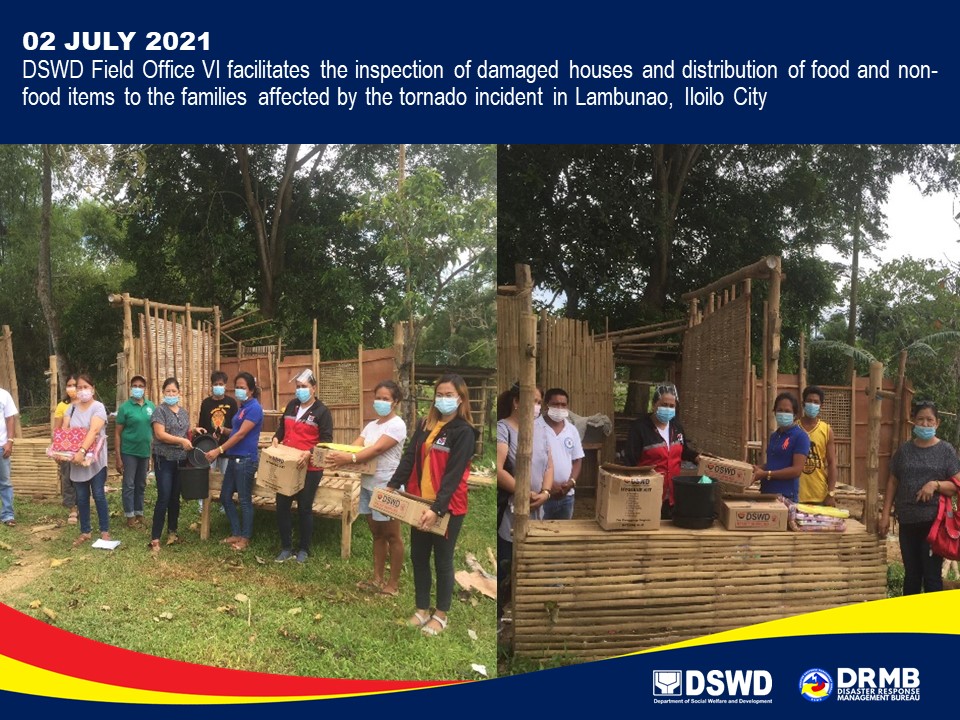 REGION / PROVINCE / MUNICIPALITY REGION / PROVINCE / MUNICIPALITY  NUMBER OF AFFECTED  NUMBER OF AFFECTED  NUMBER OF AFFECTED REGION / PROVINCE / MUNICIPALITY REGION / PROVINCE / MUNICIPALITY  Barangays  Families  Persons GRAND TOTALGRAND TOTAL13  70  271 REGION VIREGION VI13  70  271 IloiloIloilo13  70  271 Lambunao13  70  271 REGION / PROVINCE / MUNICIPALITY REGION / PROVINCE / MUNICIPALITY  NUMBER OF DISPLACED  NUMBER OF DISPLACED  NUMBER OF DISPLACED  NUMBER OF DISPLACED REGION / PROVINCE / MUNICIPALITY REGION / PROVINCE / MUNICIPALITY  OUTSIDE ECs  OUTSIDE ECs  OUTSIDE ECs  OUTSIDE ECs REGION / PROVINCE / MUNICIPALITY REGION / PROVINCE / MUNICIPALITY  Families  Families  Persons  Persons REGION / PROVINCE / MUNICIPALITY REGION / PROVINCE / MUNICIPALITY  CUM  NOW  CUM  NOW GRAND TOTALGRAND TOTAL 70  70  271  271 REGION VIREGION VI 70  70  271  271 IloiloIloilo 70  70  271  271 Lambunao 70  70  271  271 REGION / PROVINCE / MUNICIPALITY REGION / PROVINCE / MUNICIPALITY NO. OF DAMAGED HOUSES NO. OF DAMAGED HOUSES NO. OF DAMAGED HOUSES REGION / PROVINCE / MUNICIPALITY REGION / PROVINCE / MUNICIPALITY  Total  Totally  Partially GRAND TOTALGRAND TOTAL 70  10  60 REGION VIREGION VI 70  10  60 IloiloIloilo 70  10  60 Lambunao 70  10  60 REGION / PROVINCE / MUNICIPALITY REGION / PROVINCE / MUNICIPALITY  COST OF ASSISTANCE  COST OF ASSISTANCE  COST OF ASSISTANCE  COST OF ASSISTANCE  COST OF ASSISTANCE REGION / PROVINCE / MUNICIPALITY REGION / PROVINCE / MUNICIPALITY  DSWD  LGU NGOs OTHERS  GRAND TOTAL GRAND TOTALGRAND TOTAL224,664.02 95,760.00  - - 320,424.02 REGION VIREGION VI224,664.02 95,760.00  - - 320,424.02 IloiloIloilo224,664.02 95,760.00  - - 320,424.02 Lambunao 224,664.02  95,760.00 -  -  320,424.02 DATESITUATIONS / ACTIONS UNDERTAKEN08 July 2020The Disaster Response Operations Monitoring and Information Center (DROMIC) of the DSWD-DRMB is closely coordinating with DSWD-FO VI for significant reports on the status of affected families, assistance, and relief efforts.DATESITUATIONS / ACTIONS UNDERTAKEN08 July 2020DSWD-FO VI is in close coordination with the Lambunao Municipal Social Welfare and Development Office (MSWDO) for possible augmentation assistance needed by the affected families.DSWD-FO VI provided technical assistance on DROMIC Reporting to the LGU.